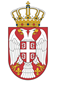 REPUBLIKA SRBIJA NARODNA SKUPŠTINAOdbor za spoljne poslove06 Broj: 06-2/109-197. maj 2019. godineB e o g r a dNa osnovu člana 70. stav 1. alineja prva Poslovnika Narodne skupštineS A Z I V A M70. SEDNICU ODBORA ZA SPOLjNE POSLOVEZA ČETVRTAK, 9. MAJ 2019. GODINE,SA POČETKOM U 12,00 ČASOVA	Za ovu sednicu predlažem sledećiD n e v n i   r e d- Usvajanje zapisnika sa 69. sednice OdboraInicijative za posete1.1. 	Poziv za učešće  na regionalnom sastanku na temu finansiranja javnih servisa, u Sarajevu, Bosna i Hercegovina, 28. maja 2019. godine;1.2. 	Poziv za učešće na Evropskoj/ZND regionalnoj ministarskoj konferenciji 2019. godine o zelenoj ekonomiji, koja će se održati od 8. do 10. jula 2019. godine, u Taškentu, Uzbekistan;1.3. 	Inicijativa za organizovanje Okruglog stola “Srpsko-američki odnosi”, 11. septembra 2019. godine, u Narodnoj skupštini Republike Srbije.      2. Redovne aktivnosti stalnih delegacija2.1. 	Učešće delegacije NS RS na Drugom Zasedanju Komisije za saradnju Narodne skupštine Republike Srbije i Svekineskog narodnog kongresa NR Kine, od 25. do 31. maja 2019. godine, u Pekingu, NR Kina;2.2. 	Učešće stalne delegacije NS RS u Parlamentarnoj skupštini Jugoistočne Evrope na sastanku Generalnog odbora za ekonomiju, infrastrukturu i energetiku Parlamentarne skupštine Jugoistočne Evrope, od 17. do 18. juna 2019. godine, u Ankari, Republika Turska;2.3. 	Učešće  stalne delegacije NS RS u Parlamentarnoj skupštini OEBS-a na 28. godišnjem zasedanju Parlamentarne skupštine OEBS-a, od 4. do 8. jula 2019. godine, u Luksemburgu;2.4. 	Učešće stalne delegacije NS RS u Parlamentarnoj skupštini Frankofonije na 45. plenarnom zasedanju Parlamentarne skupštine Frankofonije, od 5. do 9. jula 2019. godine, u Abidžanu, Obala Slonovače;3. Izveštaji o realizovanim posetama3.1.	Izveštaj o učešću delegacije NS RS  na plenarnom zasedanju Interparlamentarne unije u Dohi, Država Katar,od 3.do 10.aprila 2019. godine;3.2.	Izveštaj o poseti delegacije Poslaničke grupe prijateljstva sa Srbijom u Parlamentu Mađarske, Beograd, 10. april 2019. godine;4.	Realizovani ostali kontakti4.1.	Zabeleška o razgovoru predsednice NS RS sa ambasadorom SAD u RS Nj.E. Kajl Skotom, održanom 11. marta 2019. godine;  4.2.	Zabeleška o razgovoru predsednika Narodne skupštine Republike Srbije Maje Gojković sa ambasadorom Ruske Federacije Nj.E. Aleksandrom Čepurinom, održanom 11. aprila 2019. godine; 5. RaznoSednica će se održati u Domu Narodne skupštine, Trg Nikole Pašića 13, sala II.Mole se članovi Odbora da u slučaju sprečenosti da prisustvuju sednici Odbora, o tome obaveste svoje zamenike u Odboru.     PREDSEDNIK ODBORAProf. dr Žarko Obradović, s.r.